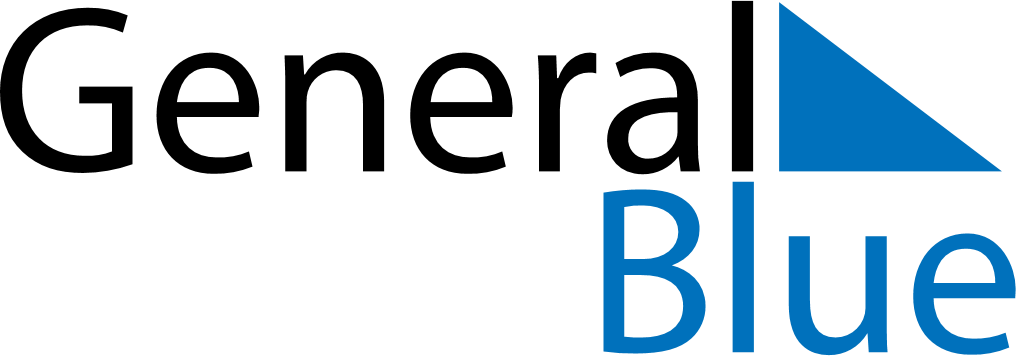 March 2018March 2018March 2018Christmas IslandChristmas IslandSUNMONTUEWEDTHUFRISAT12345678910111213141516171819202122232425262728293031Labour DayGood Friday